刘青杰一、个人简介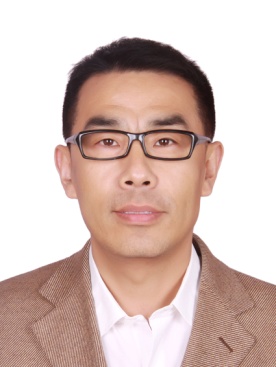 刘青杰博士（1971年4月- ），中国疾病预防控制中心辐射防护与核安全所副所长、研究员、博士生导师。1993年毕业于河北医科大学，获学士学位；1996年获原中国预防医学科学院硕士学位，2001年获军事医学科学院理学博士学位。曾于1999年-2001年在美国加州大学洛杉矶分校进行联合培养。2001年-2003年在中国协和医科大学基础医学研究所做博士后工作。从1994年起一直从事放射医学的科研工作。历任中华医学会放射医学与防护学分会中青年委员副组长、青年委员会副主任委员、委员会常委；中国生物物理学会辐射与环境专业委员会委员、常委，中国核学会辐射研究与辐射工艺学会委员会委员。中国毒理学会放射毒理学分会副主任委员。任《中华放射医学与防护杂志》、《国际放射医学核医学杂志》和《中国职业医学》编委，Radiation Oncology和International Journal of Radiation Biology审稿人。在国内外发表学术论文100余篇，主编(译)3部、参编2部。主持或参与制定的国家职业卫生标准4项，申请国家发明专利4项（1项获批）。获中华医学会科技奖三等奖和中华预防医学会科技奖二等奖各1项、获河南省科技进步奖三等奖1项。曾先后主持10多项科研基金项目。已培养硕士研究生11名，博士研究生1名。二、主要研究方向（1）电离辐射生物效应及其分子机制；（2）辐射损伤生物标志物；（3）放射生物剂量计研究三、代表性科研项目1. 国家自然科学基金项目：人外周血淋巴细胞核质桥作为快速辐射生物剂量计的研究 81573081，2016.1-2019.12，主持；2. 国家自然科学基金项目：GDF15和PIG3基因表达水平变化作为快速辐射生物剂量计的研究（81172593），2012.1-2015.12，主持；3. 国家自然科学基金项目：电离辐射诱导线粒体基因表达谱的改变及其与细胞放射敏感性关系的研究 30870749，2009.1-2011.12，主持；4. 国家自然科学基金项目：线粒体DNA缺失作为快速测定辐射损伤指标的研究 30570551，2006.01-2008.12，主持；5. 国家卫生和计划生育委员会法制司卫生标准制定修订项目：早熟凝集环状染色体估算辐射生物剂量方法 20160801，2016.1-2017.1，主持；6. 卫生部政策法规司卫生标准制（修）订项目：荧光原位杂交分析估算受照者剂量方法（），2009.11-2011.11，主持；7. 北京市自然科学基金项目：用线粒体DNA缺失快速估算核突发事件受照人员剂量 7053073，2005.1-2006.6，主持8. 国家863计划项目：基于基因组结构异常的疾病诊断技术研究 2003AA221081，2003.7-2005.12代表性论文、成果（2011年以来）Xue Lu#, Hua Zhao#, Jiang-Bin Feng, Xiao-Tao Zhao, De-Qing Chen, Qing-Jie Liu*. Dose response of multiple parameters for calyculin A-induced premature chromosome condensation in human peripheral blood lymphocytes exposed to high doses of Cobalt-60 gamma-rays. Mutation Research-Genetic Toxicology and Environmental Mutagenesis, 2016Shuang Li#, Qing-Zhao Zhang#, De-Qin Zhang#, Jiang-Bin Feng, Qun Luo, Xue Lu, Xin-Ru Wang, Kun-Peng Li, De-Qing Chen, Xiao-Feng Mu, Ling Gao*, Qing-Jie Liu*. GDF-15 gene expression alterations in human lymphoblastoid cells and human peripheral blood lymphocytes after exposure to ionizing radiation. Molecular Medicine Reports 2016Xue-Lei Tian#, Hua Zhao#, Tian-Jing Cai, Xue Lu, De-Qing Chen, Shuang Li, Qing-Jie Liu*. Dose–effect relationships of nucleoplasmic bridges and complex nuclear anomalies in human peripheral lymphocytes exposed to 60Co γ-rays at a relatively low dose. Mutagenesis, 2016, 31(4): 425-431Zhi-Dong Wang, Xue-Qing Zhang, Jie Du, Xue Lu, Yuan Wang, Rong Tian, Qing-Jie Liu*, Ying Chen*. Continuous cytogenetic follow-up, over 5-years, of three individuals accidentally irradiated by a cobalt-60 source. Mutation Research-Genetic Toxicology and Environmental Mutagenesis, 2015, 779(1): 1-4Qing-Jie Liu*, De-Qin Zhang, Qing-Zhao Zhang, Jiang-Bin Feng, Qun Luo, Xue Lu, Xin-Ru Wang, Kun-Peng Li, De-Qing Chen, Xiao-Feng Mu, Shuang Li, Ling Gao. Dose–effect of ionising radiation-induced PIG3 gene expression alteration in human lymphoblastoid AHH-1 cells and human peripheral blood lymphocytes. International Journal of Radiation Biology, 2015, 91(1): 71-80.Gao Ling#, Li Feng-Sheng#, Chen Xiao-Hua, Liu Xiao-Wei, Feng Jiang-Bin, Liu Qing-Jie*, Su Xu*. Radiation induces phosphorylation of STAT a dose- and time-dependent manner. Asian Pacific Journal of Cancer Prevention, 2014, 15(15): 6161-6164.Hua Zhao, Xue Lu, Shuang Li, De-Qing Chen, Qing-Jie Liu*. Characteristics of nucleoplasmic bridges induced by 60Co γ-rays in human peripheral blood lymphocytes. Mutagenesis, 2014, 29(1): 49-54Qing-Jie Liu*, Xue Lu, Xiao-Tao Zhao, Jiang-Bin Feng, Yu-Min Lü, En-Hai Jiang, Shu-Lan Zhang, De-Qing Chen, Ting-Zhen Jia, Li Liang*. Assessment of retrospective dose estimation, with fluorescence in situ hybridization (FISH), of six victims previously exposed to accidental ionizing radiation. Mutation Research-Genetic Toxicology and Environmental Mutagenesis, 2014, 759(1): 1-8Qing-Jie Liu*, Xue Lu, Hua Zhao, Sen Chen, Ming-Ming Wang, Yushu Bai, Shu-Lan Zhang, Jiang-Bin Feng, Zhao-hui Zhang, De-Qing Chen, Li-Wen Ma, Ting-Zhen Jia, Li Liang*. Cytogenetic analysis in 16-year follow-up study of a mother and fetus exposed in a radiation accident in Xinzhou, China. Mutation Research-Genetic Toxicology and Environmental Mutagenesis, 2013，755(1): 68-72Xiao-Tao Zhao#, Jiang-Bin Feng#, LI Yu-wen, LUO Qun, Xin-Chun Yang, Xue Lu, De-Qing Chen, Qing-Jie Liu*. Identification of Two Novel Mitochondrial DNA Deletions Induced by Ionizing Radiation. Biomedical and Environmental Sciences, 2012, 25(5): 533-541国家职业卫生标准：刘青杰, 陆雪, 陈德清, 赵骅, 吕玉民, 陈英. GBZ/T 249-2014荧光原位杂交分析染色体易位估算辐射生物剂量技术方法 颁布（实施）国家发明专利：刘青杰，高玲，陆雪，陈德清。快速制备人外周血淋巴细胞早熟凝集染色体的方法。发明专利号：ZL201210444240.1